AUDIOHow to record and publish an audio clip with audioBoomThis project has been funded with support from the European Union. This publication reflects the views only of the author, and the Commission cannot be held responsible for any use which may be made of the information contained therein.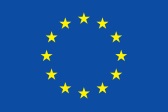 What is audioBoomaudioBoom is an online audio distribution platform based in London, New York, San Francisco and Sydney,  allows users to listen to, record and share sound files.How to create an accountRegister in https://audioboom.com/ It allows to create an account using Twitter account or sign up with email/password.AppsAndroid App - https://play.google.com/store/apps/details?id=com.audioboom iOS (Apple) App - https://itunes.apple.com/us/app/audioboom/id305204540?mt=8 ConditionsIt is free to use, with a limitation of recording  10 minutes per clip to upload, though users can pay for longer record times. There is currently no upper limit to how many clips a user can upload.Help linksHelp centre - http://support.audioboom.com/hc/en-us  Video tutorial - https://youtu.be/JLSsKafdbFw Profile and other featuresYour account shows your dashboard with all your sound tracks. It shows followers, posts, etc.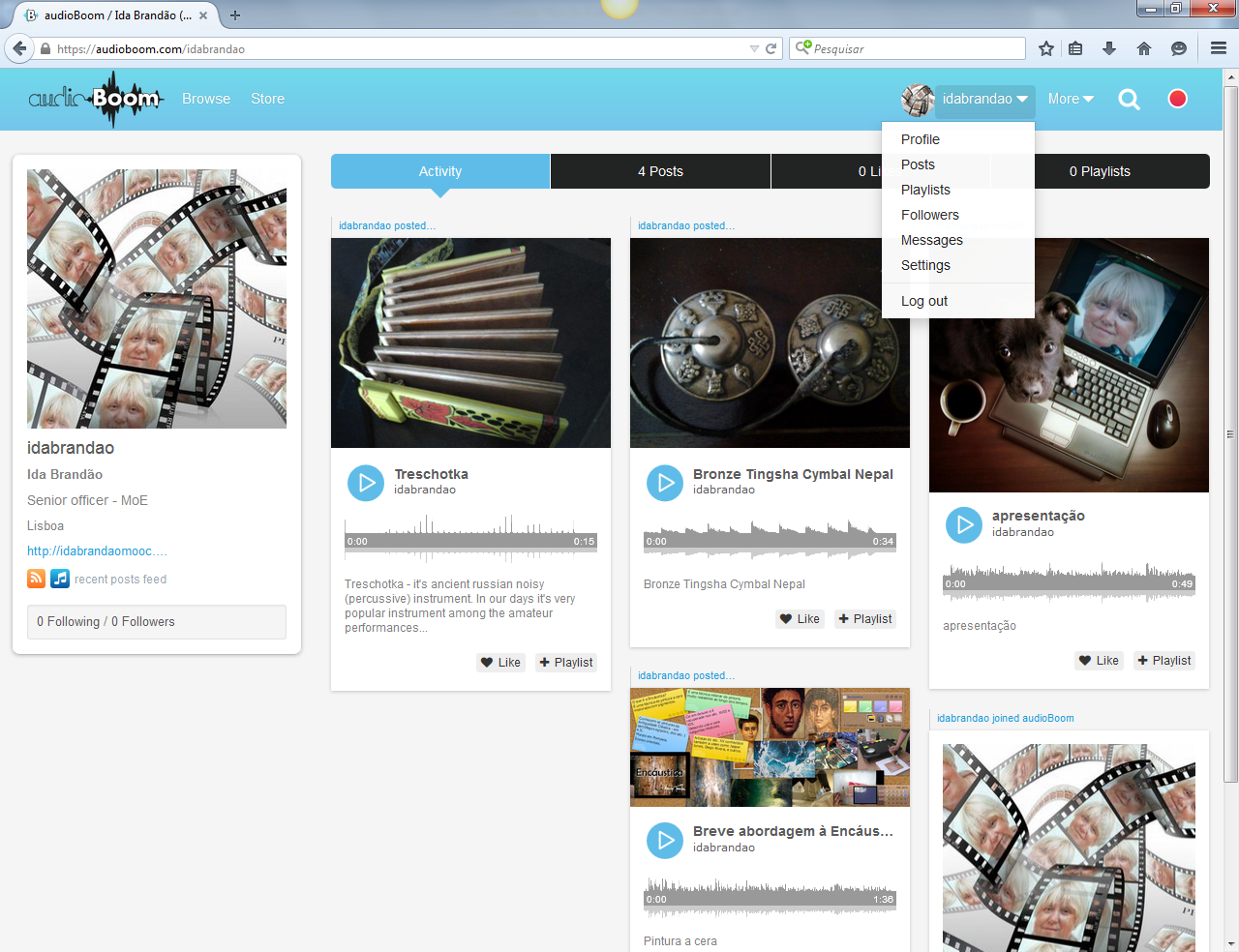 Ilustração 1 - audioBoom screen with dashboard, all tracks producedHow to get started In the upper menu you have «More», a drop down menu to «get started» and see the free and paid schemes.To upload or record a file you have to click in the red circle in the menu. 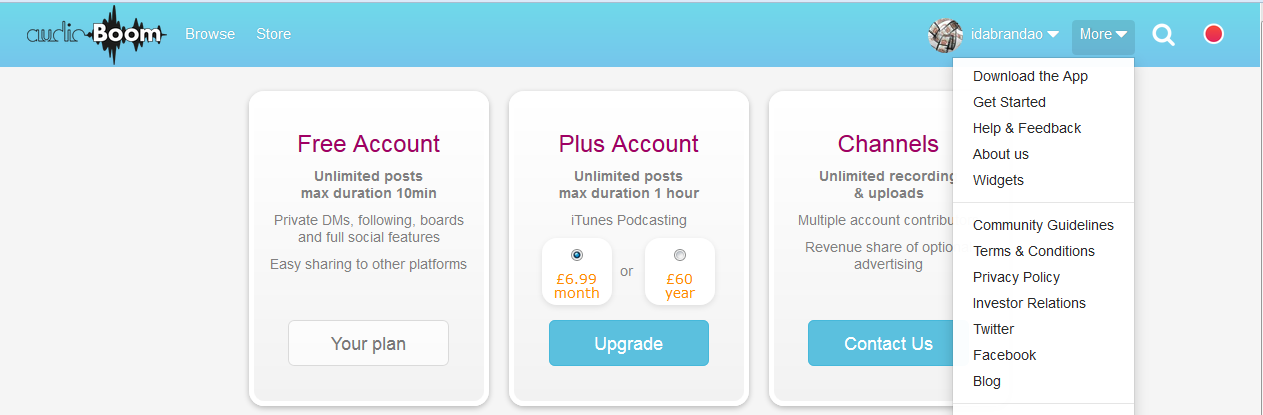 Ilustração 2 - audioBoom screen with free and payment achemeUpload a fileTo upload a file from your computer, you can drag and drop. The screen shows some fields to write a title of the audio clip and a description. You can upload an image related to the audio file, so that it may be easier to identify it in the dashboard. 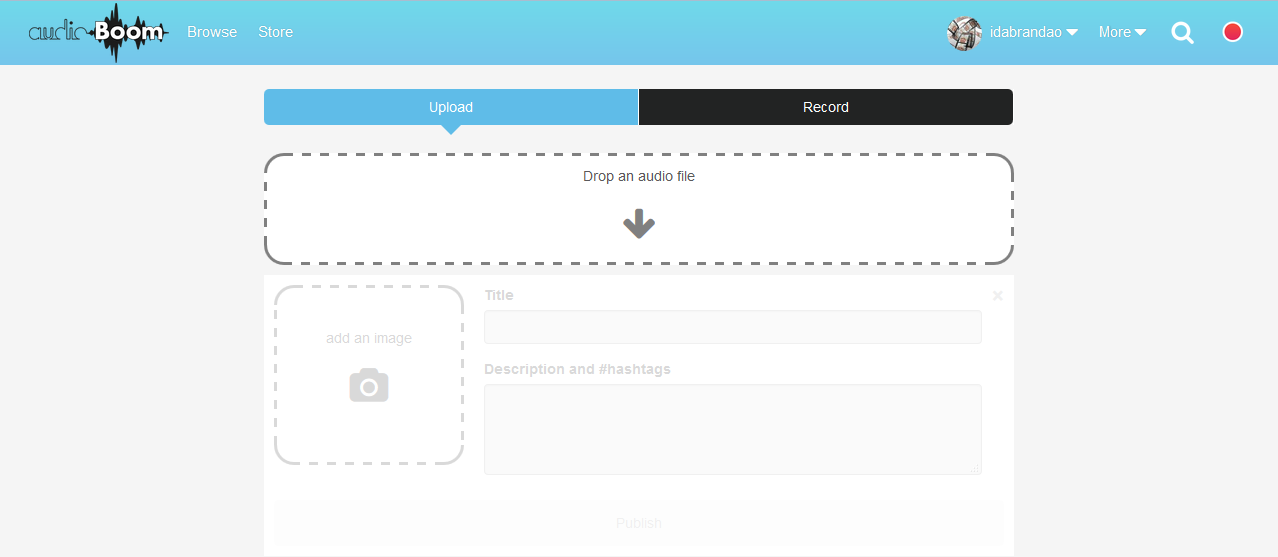 Ilustração 3 - audioBoom screen with upload and record featuresRecord a sound clipAdvice to record: prevent and avoid noise when you are recording; a good micro captures sound with better quality. 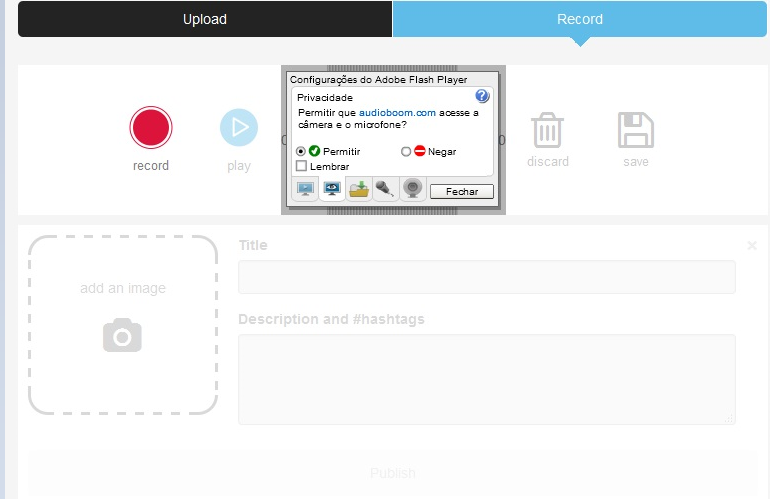 Ilustração 4 - audioBoom screen with record feature and permission to allow microShareIt provides an URL for each audio file and it allows to share in Twitter, direct button. It provides code to embed in websites. 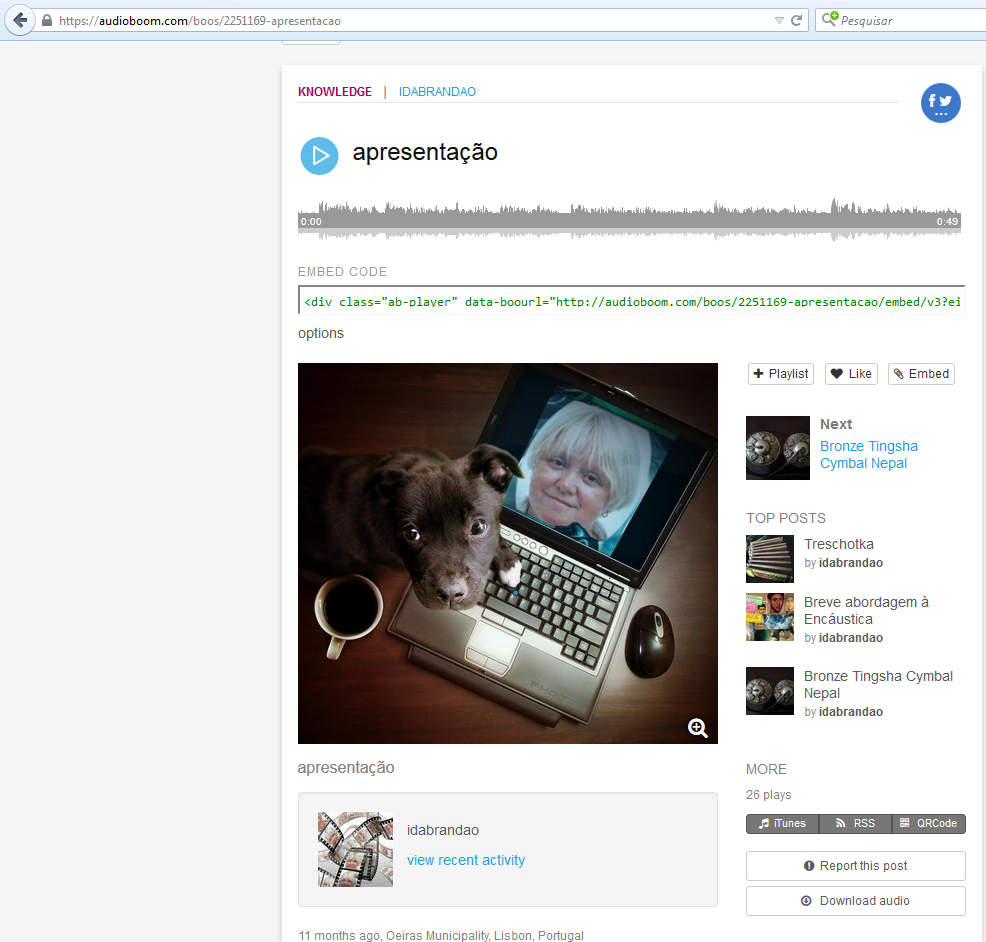 Ilustração 5 - audioBoom screen with embed code and share button